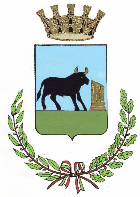 CITTÀ DI POGGIARDOPROVINCIA DI LECCECAMPO ESTIVO 2021 “DIMENSIONE NATURA"Riscoprire la propria natura immersi nel verdeBOSCO MARULLI e VILLA EPISCOPOIl/La sottoscritt __ __________________________________________________ nat_ il __________________________ a ______________________________________, e residente a _______________________________________________ in Via/Piazza ____________________________________________ n. __ C.F. __________________________________ Tel. _____________________, Cell. ________________________, Email ______________________________________   □ Padre		□ Madre 		□ tutore del/la minore __________________________________________________________ nat__ il ______________________ a __________________________________, residente a ___________________________________________________ in Via/Piazza ____________________________________________ n. __ C.F. _________________________________,CHIEDEla partecipazione del suddetto minore al CAMPO ESTIVO 2021 “DIMENSIONE NATURA”, organizzato dal Comune di Poggiardo e dalla Polisportiva Dilettantistica FUTURA, che si svolgerà presso il “BOSCO MARULLI e VILLA EPISCOPO” nel periodo 30 agosto – 11 settembre 2021, dalle ore 8:30 alle ore 13:00, per massimo 60 partecipanti.A tal fine, il/la sottoscritt__, ai sensi e per gli effetti degli artt. 46, 47 e 48 e consapevole delle sanzioni di cui agli artt. 75 e 76 del DPR n. 445/2000,DICHIARA di essere in possesso dei seguenti criteri di priorità per l’accesso alle attività previste:condizione di disabilità del minore: _______________________________________________________________ ______________________________________________________________________________________________, documentata da ______________________________________________________________________, che si allega;  situazione lavorativa dei genitori (per esempio, entrambi i genitori lavoratori, nuclei familiari monoparentali, incompatibilità ̀ del lavoro dei genitori con lo smart-working): ______________________________________________________________________________________________________________________________________________.B. di essere a conoscenza:- delle modalità di svolgimento del CAMPO ESTIVO, contenute nella Home Page del sito internet del Comune di Poggiardo www.poggiardo.net;- che l’equipaggiamento da fornire al minore è quello riportato nel manifesto informativo;- che la quota a carico dei partecipanti è di € 25,00 cadauno, da versare alla Polisportiva Futura all’inizio dell’attività;- che il minore dovrà essere accompagnato con autocertificazione, con la quale si attesta una temperatura corporea inferiore ai 37°, che sarà ricontrollata all'ingresso della struttura dal personale del centro;- che, in caso di assenza per malattia, il rientro del minore avverrà solo con la preventiva presentazione di apposita certificazione medica che attesti che lo stesso non ha contratto il virus “COVID - 19”;- che il minore non potrà partecipare al CAMPO ESTIVO se affetto da raffreddore, tosse, congiuntivite, gastroenterite, ecc.., anche senza manifestazioni febbrili;- che in caso di necessità, il minore potrà essere ritirato dal CAMPO ESTIVO dalle seguenti persone maggiorenni (di cui si allega la relativa fotocopia del documento d'identità):Cognome e nome: __________________________________________________________________________Recapiti telefonici: __________________________________________________________________________Cognome e nome: __________________________________________________________________________Recapiti telefonici: __________________________________________________________________________ALLEGA alla presente:Patto di corresponsabilità;Modulo privacy;Documento di identità, in corso di validità.Il sottoscritto autorizza l’Amministrazione Comunale al trattamento dei dati personali ai sensi del Regolamento Generale sulla Protezione dei Dati – Reg. (UE) n. 2016/679, la cui informativa è disponibile sul sito internet www. poggiardo.net.Data _________________________                                                                                                 Firma del genitore/tutore                                                                           		____________________________